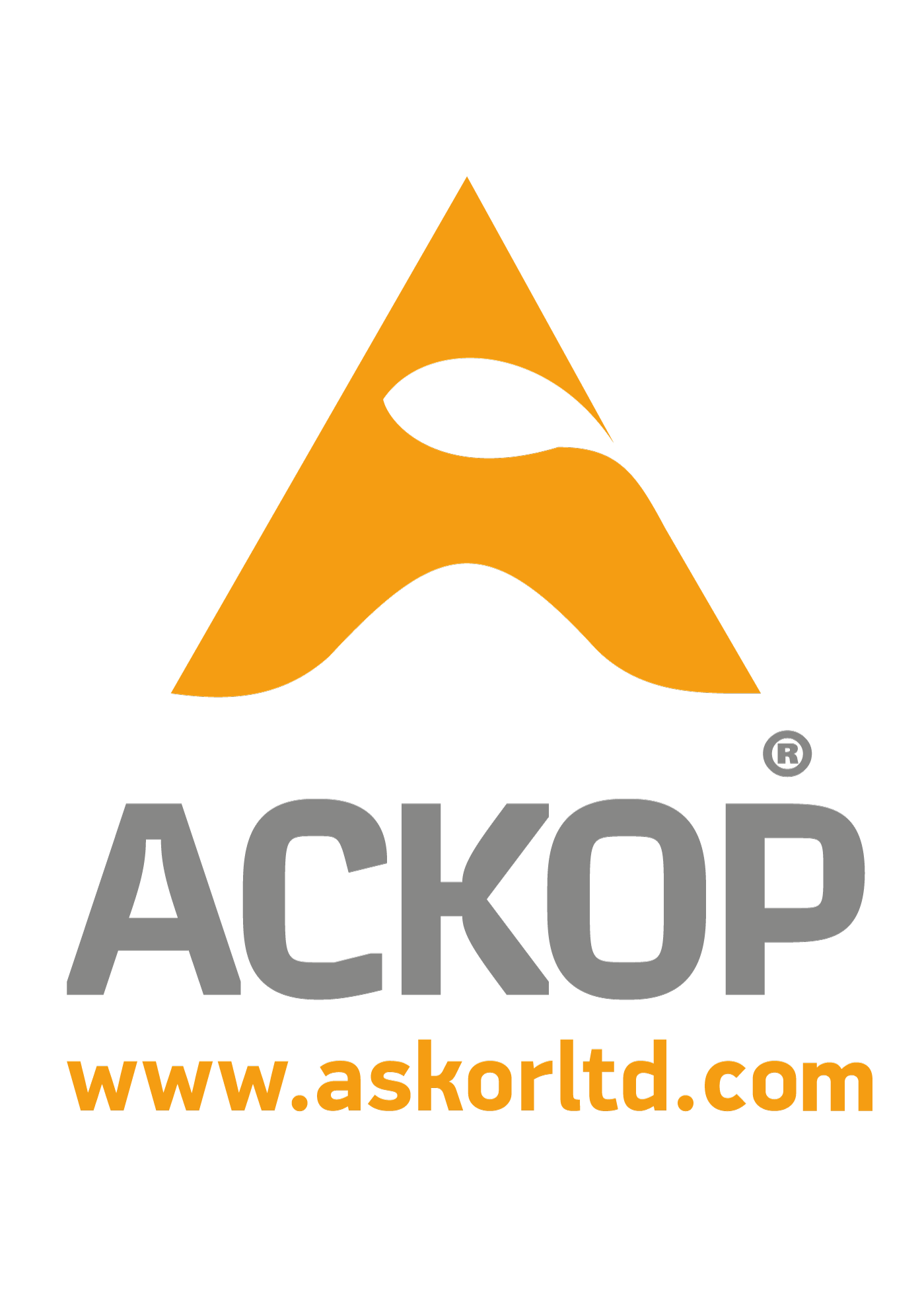 ООО «АскорАгроТрейд»                       Прайс ЛистООО «АскорАгроТрейд»                       Прайс ЛистООО «АскорАгроТрейд»                       Прайс ЛистООО «АскорАгроТрейд»                       Прайс ЛистООО «АскорАгроТрейд»                       Прайс ЛистООО «АскорАгроТрейд»                       Прайс Лист№ п\пкодНаименование товараЦена за 1 кг без доставкиЦена за 1 кг без доставки                  Премиксы 1% Роксвит для с\х птицы мешки 25 кг                  Премиксы 1% Роксвит для с\х птицы мешки 25 кг                  Премиксы 1% Роксвит для с\х птицы мешки 25 кг                  Премиксы 1% Роксвит для с\х птицы мешки 25 кг                  Премиксы 1% Роксвит для с\х птицы мешки 25 кг                  Премиксы 1% Роксвит для с\х птицы мешки 25 кг1П 1-1Племенные куры-несушки100р100р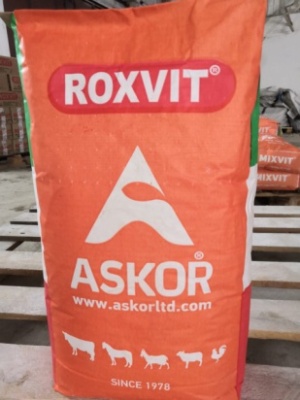 2П1-2Промышленные куры-несушки69,40р69,40р3П1-3Куры-несушки мясных пород93,40 р93,40 р4П2Молодняк яичных и мясных кроссов от 1 до 8 недаль87,20 р87,20 р5П3Молодняк яичных и мясных кроссов от 9 недель и старше70 р70 р6П5Цыплята-бройлеры в возрасте от 1 до 4 недель95,40р95,40р7П 6Цыплята-бройлеры в возрасте от 5 недель и старше85 р85 р8Стрессвит – специальный премикс для с\х птицы 1 %57,40 р57,40 р                        Премиксы 1 % Роксвит для свиней мешки 25 кг                        Премиксы 1 % Роксвит для свиней мешки 25 кг                        Премиксы 1 % Роксвит для свиней мешки 25 кг                        Премиксы 1 % Роксвит для свиней мешки 25 кг                        Премиксы 1 % Роксвит для свиней мешки 25 кг                        Премиксы 1 % Роксвит для свиней мешки 25 кг9П 51Свиноматки , хряки-производители41.60р41.60р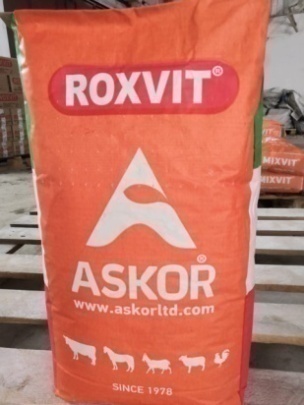 10П 52Поросята до 60 дней41,40р41,40р11П 53Поросята от 60 до 120 дней30 р30 р12П 54Откорм свиней с 40 до 70 кг  живой массы26,20р26,20р13П 55Откорм свиней с 70 до 120 кг живой массы19,80р19,80р14П 51-1Хряки-производители, рем.молоднякхол. и супор. свиноматки112,93р112,93р15П 51-2Подсосные свиноматки113,96р113,96р16П 52-3Поросята в период выращивания от 25 до 105 суток113,80р113,80р17П 54-4Откорм свиней (первый период)54р54р18П 55-5Откорм свиней (второй период)38р38р                           Премиксы1 % Роксвит   для КРС  мешки 25 кг                           Премиксы1 % Роксвит   для КРС  мешки 25 кг                           Премиксы1 % Роксвит   для КРС  мешки 25 кг                           Премиксы1 % Роксвит   для КРС  мешки 25 кг                           Премиксы1 % Роксвит   для КРС  мешки 25 кг                           Премиксы1 % Роксвит   для КРС  мешки 25 кг19П 60-1Дойные коровы (стойловый период)47,80р47,80р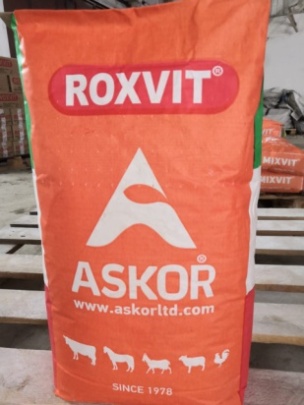 20П 60-3Высокоудойные коровы и быки-производители (стойловый период)79р79р21П 62-1Телята от 1 до 6 месяцев47,80р47,80р22П 63-1Молодняк КРС от 6 месяцев  до 18 месяцев  и откорм43,48р43,48р23Премикс 1 % для нетелей31р31р24Премикс 1 % для сухостойных коров34 р34 р25Роксвит  – новый специальный премикс для ускоренного  откорма КРС и МРС. Мешок 25 кг.Опт от 100 мешков по 670 р. Опт от 50-99 мешков по 700 р. Роз-ца  1 кг  32рубОпт от 100 мешков по 670 р. Опт от 50-99 мешков по 700 р. Роз-ца  1 кг  32руб26Буст™- углеводно-витаминно-минеральный премикс для новотельных коров.700 г  В коробке 12 шт.173 р/шт173 р/шт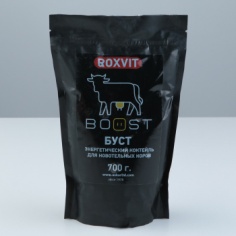                                    ПРЕМИКСЫ ДЛЯ ЛОЩАДЕЙ                                   ПРЕМИКСЫ ДЛЯ ЛОЩАДЕЙ                                   ПРЕМИКСЫ ДЛЯ ЛОЩАДЕЙ                                   ПРЕМИКСЫ ДЛЯ ЛОЩАДЕЙ                                   ПРЕМИКСЫ ДЛЯ ЛОЩАДЕЙ                                   ПРЕМИКСЫ ДЛЯ ЛОЩАДЕЙ1900 грамм1900 грамм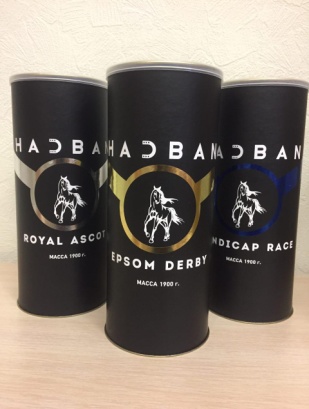 Розн.Опт.28HADBAN HANDICAP RACE (с коллагеном)HADBAN HANDICAP RACE (с коллагеном)2900 руб шт2300 руб шт29HADBAN EPSOM DERBY ( с декстрозой)HADBAN EPSOM DERBY ( с декстрозой)2500 руб шт2000 руб шт30HADBAN ROYAL ASCOT ( усиленный премикс)HADBAN ROYAL ASCOT ( усиленный премикс)2400 руб шт1900 руб штСОЛИ ЛИЗУНЦЫ (брикет 5 кг)СОЛИ ЛИЗУНЦЫ (брикет 5 кг)СОЛИ ЛИЗУНЦЫ (брикет 5 кг)СОЛИ ЛИЗУНЦЫ (брикет 5 кг)СОЛИ ЛИЗУНЦЫ (брикет 5 кг)СОЛИ ЛИЗУНЦЫ (брикет 5 кг)31Соль-лизунец"Лимисол-УНИВЕРСАЛЬНЫЙ". ПРЕМИУМ. Лизунец солевой длякоров, бычков, нетелей, телят, овец и коз, брикеты-5кг в упаковке по 4 брикета (Гофротара)1 кг- 19,60рбрикет-98р1 кг- 19,60рбрикет-98р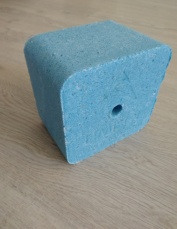 32Соль-лизунец"Лимисол-УНИВЕРСАЛЬНЫЙ". Лизунец солевой для коров, бычков, нетелей, телят, овец и коз (Гофротара, 4 шт)1 кг- 16,рбрикет –80р1 кг- 16,рбрикет –80р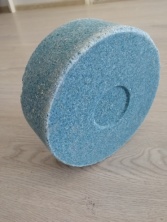 33Соль-лизунец "Лимисол-УНИВЕРСАЛЬНЫЙ" С ПАТОКОЙ  Лизунец солевой для коров, бычков, нетелей, телят, овец и коз (Гофротара, 4 шт)1 кг- 19,60рбрикет-98р1 кг- 19,60рбрикет-98р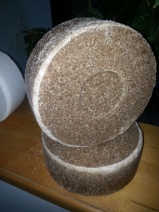 34Соль-лизунец "Лимисол".ПРЕМИУМ. Лизунец солевой для КРС и МРС, брикеты-5кг в упаковке по 4 брикета (Гофротара)1 кг- 12 рбрикет-60 р1 кг- 12 рбрикет-60 р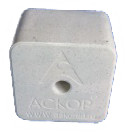 35Соль-лизунец "Лимисол". Лизунец солевой  КРС и МРС (Гофротара, 4 шт)1 кг -7.90 р.брикет 39.50 р1 кг -7.90 р.брикет 39.50 р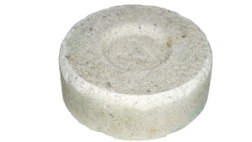 36Соль-лизунец"Лимисол-Ф".ПРЕМИУМ. Лизунец минеральный-солевой  для КРС и МРС, брикеты-5кг в упаковке по 4 брикета (Гофротара)1 кг- 16рбрикет-80 р1 кг- 16рбрикет-80 р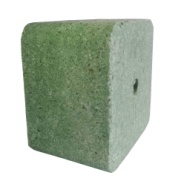 37Соль-лизунец"Лимисол-Ф". Лизунец минеральный-солевой  КРС и МРС (Гофротара, 4 шт)1 кг- 9,60рбрикет-48р1 кг- 9,60рбрикет-48р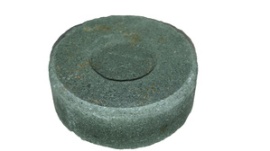 38Соль-лизунец "Лимисол-йодокальцит".ПРЕМИУМ. Лизунец  для КРС и МРС, брикеты-5кг в упаковке по 4 брикета (Гофротара). 1 кг-17.20 рбрикет- 86р1 кг-17.20 рбрикет- 86р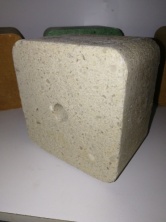 39Соль-лизунец "Лимисол-йодокальцит". Лизунец  для КРС и МРС, брикеты-5кг в упаковке по 4 брикета (Гофротара). 1 кг- 15,20рбрикет-76р1 кг- 15,20рбрикет-76р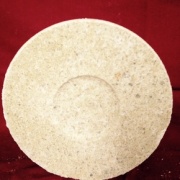 40Соль-лизунец "Лимисол-УВМ".ПРЕМИУМ. Углеводно-минерально-витаминный комплекс для КРС и МРС, брикеты-5кг в упаковке по 4 брикета (Гофротара).              1 кг -27,60рбрикет- 138р             1 кг -27,60рбрикет- 138р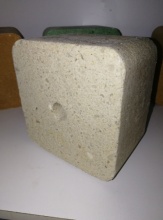 41Соль-лизунец "Лимисол-УВМ".  Углеводно-минерально-витаминный комплекс для  КРС и МРС (Гофротара, 4 шт)1 кг- 23 рбрикет- 115р1 кг- 23 рбрикет- 115р42Соль-лизунец "Лимисол-Мустанг".ПРЕМИУМ.Минерально-солевой лизунец для лошадей, брикеты-5кг в упаковке по 4 брикета (Гофротара1 кг -26,40рбрикет-132 р1 кг -26,40рбрикет-132 р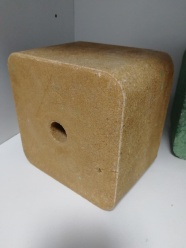 43Соль-лизунец "Лимисол-Мустанг".Минерально-солевой лизунец для лошадей, брикеты-5кг в упаковке по 4 брикета (Гофротара).1кг-18,20рбрикет-91р1кг-18,20рбрикет-91р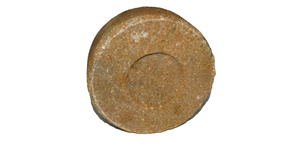 44Соль-лизунец "Лимисол-МБО".ПРЕМИУМ. Лизунец минерально-солевой , для МРС, брикеты-5кг в упаковке по 4 брикета (Гофротара). 1 кг- 23рбрикет- 115р1 кг- 23рбрикет- 115р45Соль-лизунец "Лимисол-МБО". Лизунец минерально-солевой , для МРС, брикеты-5кг в упаковке по 4 брикета (Гофротара)1 кг- 17,60 рбрикет-88р1 кг- 17,60 рбрикет-88р46Соль-лизунец "Лимисол-ВМ" .ПРЕМИУМ. Лизунец витаминно-минеральный   для телят, брикеты-5кг в упаковке по 4шт. (Гофротара). 1 кг- 25,20рбрикет-126 р1 кг- 25,20рбрикет-126 р47Соль-лизунец "Лимисол-ВМ".  Лизунец витаминно-минеральный   для телят, брикеты-5кг в упаковке по 4шт. (Гофротара).1 кг- 22,40рбрикет-112 р1 кг- 22,40рбрикет-112 р48Соль-лизунец "Лимисол-ВМ"патокой. Для телят, брикеты-5кг в упаковке по 4шт. (Гофротара)1 кг—24,80рбрикет 124р1 кг—24,80рбрикет 124р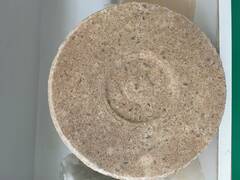 49Соль-лизунец "Лимисол-Супер".ПРЕМИУМ. Лизунец  для высокопродуктивных коров, брикеты-5кг в упаковке по 4 брикета (Гофротара). 1кг- 41,40рбрикет 207 р1кг- 41,40рбрикет 207 р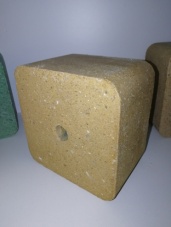 50Соль-лизунец "Лимисол-Супер". Лизунец  для высокопродуктивных коров. (Гофротара, 4 шт)1 кг- 29,60 рбрикет  148р1 кг- 29,60 рбрикет  148р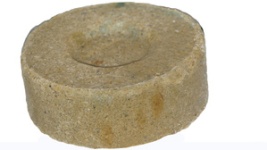 51Соль-лизунец "Лимисол-М".ПРЕМИУМ.  Лизунец  для КРС (стойловый период), брикеты-5кг в упаковке по 4 брикета (Гофротара). 1 кг-20,80рбрикет-104р1 кг-20,80рбрикет-104р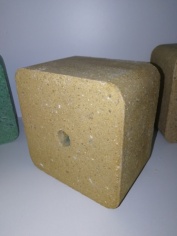 52Соль-лизунец "Лимисол-М". Лизунец  для КРС в стойловый период.(Гофротара, 4 шт)1 кг- 16,60рбрикет 83 р1 кг- 16,60рбрикет 83 р53Соль-лизунец "Лимисол-Арома-Охота".ПРЕМИУМ. Эффективная минеральная приманка для животных, брикеты по 5 кг в упаковке по 4 брикета (Гофротара). 1 кг-21,80рбрикет-109р1 кг-21,80рбрикет-109р54Соль-лизунец "Лимисол-Арома-Охота"..  Эффективная минеральная приманка для животных (Гофротара, 4 шт)1 кг- 19. рбрикет-95 р1 кг- 19. рбрикет-95 р55Соль-лизунец "Лимисол - Заповедник".ПРЕМИУМ. Помогает удовлетворить потребность диких животных в минеральном питании, брикеты по 5кг в упаковке по 4 брикета (Гофротара). 1 кг-19,60 рбрикет-98 р1 кг-19,60 рбрикет-98 р56Соль-лизунец "Лимисол - Заповедник".  Помогает удовлетворить потребность диких животных в минеральном питании (Гофротара, 4 шт)1 кг- 13,80рбрикет-69 р1 кг- 13,80рбрикет-69 р57Соль  лизунец" Лимисол-МС".ПРЕМИУМ- Добавление серы ,для КРС (стойловый период),брикеты-5кг в упаковке по 4 брикета(Гофротара)1 кг-23,80 рбрикет-119 р1 кг-23,80 рбрикет-119 р58Соль  лизунец" Лимисол-МС". Добавлением серы, для КРС в стойловый период (Гофротара, 4 шт)1 кг-16,80рбрикет-84 р1 кг-16,80рбрикет-84 р59Соль-лизунец "Лимисол-Ягмедь".ПРЕМИУМ  Минерально-солевой комплекс при дефиците меди у животных необходимый для профилактики энзоотической атаксии ягнят благодаря повышенному содержанию меди,брикеты-5кг в упаковке по 4 брикета (Гофротара)1 кг-23,60рбрикет-1181 кг-23,60рбрикет-11860Соль-лизунец "Лимисол-Ягмедь". Минерально-солевой комплекс при дефиците меди у животных необходимый для профилактики энзоотической атаксии ягнят благодаря повышенному содержанию меди,брикеты-5кг в упаковке по 4 брикета (Гофротара)1 кг-18,20рбрикет-911 кг-18,20рбрикет-91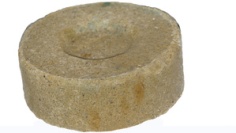 61Соль-лизунец  Лимисол – Селевит ПРЕМИУМ Лизунец солевой для КРС и МРС с селеном и вит Е., брикеты-5кг в упаковке по 4 брикета (Гофротара)1 кг-20,60 рБрикет- 103р1 кг-20,60 рБрикет- 103р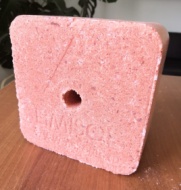 62Соль лизунец Лимисол – КЗМ  Универсальный Премиум. Лизунец солевой  для Коз. Брикеты  -5 кг, в упаковке по 4 брикета  (Гофратара)1 кг-19,60рБрикет- 98 р1 кг-19,60рБрикет- 98 р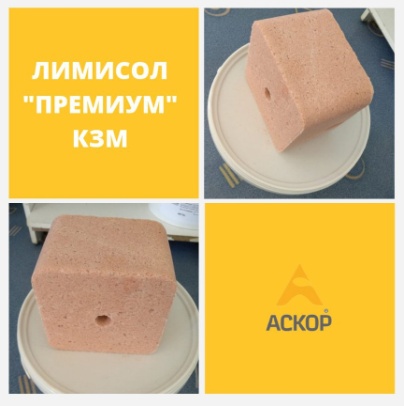 63Соль лизунец «Лимисол -АНТИАЦИДОЗ» Премиум.. -восстанавливает солевой баланс,удерживает оптимальный уровень рН в рубце-обладает высокой буферной емкость-нормализует микрофлору рубца и обмен веществ ,повышает аппетит и усвояемость кормов -повышает удои и привесы  брикеты-5кг в упаковке по 4 брикета (Гофротара)1 кг-20,60 рБрикет- 103р1 кг-20,60 рБрикет- 103р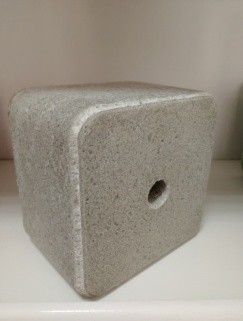 ПАТОЧНЫЕ ЛИЗУНЦЫВ ВЕДРАХ 12 кгПАТОЧНЫЕ ЛИЗУНЦЫВ ВЕДРАХ 12 кгПАТОЧНЫЕ ЛИЗУНЦЫВ ВЕДРАХ 12 кгПАТОЧНЫЕ ЛИЗУНЦЫВ ВЕДРАХ 12 кгПАТОЧНЫЕ ЛИЗУНЦЫВ ВЕДРАХ 12 кгПАТОЧНЫЕ ЛИЗУНЦЫВ ВЕДРАХ 12 кг64Лимисол -ПО (Паточный лизунец для овец), ведро 12 кг1 кг-46р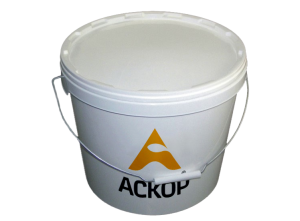 ведра  552 р1 кг-46рведра  552 р65Лимисол– ПСК лизунец для сухостойных коров, ведро 12 кг1 кг- 55,75рведра  669 р1 кг- 55,75рведра  669 р66Лимисол– ПТ1  лизунец для телят до 4 месяцев, ведро 12 кг1 кг-48,30рведра  579 р1 кг-48,30рведра  579 р67Лимисол – ПТ2лизунец для молодняка КРС с 4 до 18 месяцев и откорм, ведро 12 кг 1 кг-52,90рведра  634 р 1 кг-52,90рведра  634 р68Лимисол– ПДК  лизунец для дойных коров, ведро 12 кг1 кг- 49,68рведра 596р1 кг- 49,68рведра 596р70Соль – 2 помол (биг-беги) 1 кг – 5.80 р. от 20 тонн1 кг – 5.80 р. от 20 тонн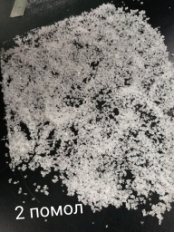 73Соль пищевая  (пакеты 1 кг)1 кг -7,20 руб кг1 кг -7,20 руб кг74Соль глыбы бесформенные  в биг-бегах  1 кг-8.70  руб от 1 тоннОт 20 тонн 6.20 руб 1 кг-8.70  руб от 1 тоннОт 20 тонн 6.20 руб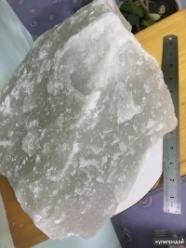 75Ракушка, высушенная калиброванная мелкая,фракция 1-2 мм (мешок 50 кг)1кг- 2.15р1кг- 2.15р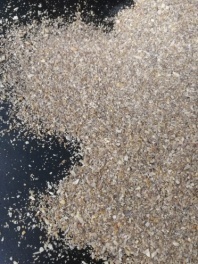 76Ракушка, высушенная калиброванная крупная,Фракция 1-6 мм(мешок 50 кг)1кг- 2.25р1кг- 2.25р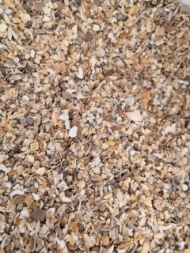 77Ракушка, высушенная калиброванная мелкая, Фракции 1-2 мм, (пакет 5 кг)1 кг,14р, От 1 тонны  12 руб/кг,от 3 тонн 10 руб/кг1 кг,14р, От 1 тонны  12 руб/кг,от 3 тонн 10 руб/кг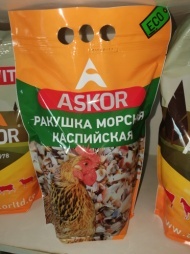 РЫБИЙ ЖИР   (1 Литр)  99 руб шт  99 руб шт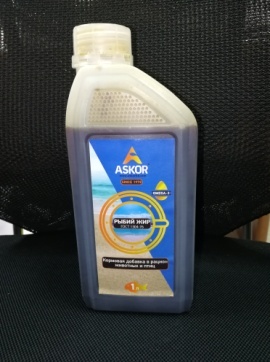 МИНЕРАЛЬНАЯ ПОДКОРМКА ДЛЯ ПЕРНАТЫХ(ВЕДРО 3 КГ)320 руб  ведро320 руб  ведро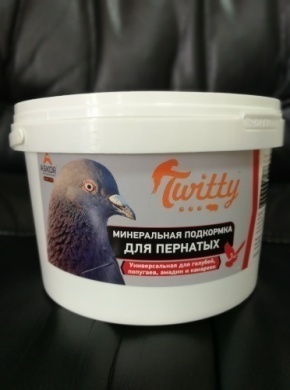 78Минеральная смесь для коров (80 г на голову в сутки)1 кг-13 р1 кг-13 р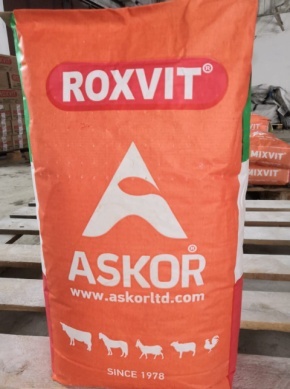 79Минеральная смесь для телят (60 г на голову в сутки)1кг- 20,20р1кг- 20,20р80Минеральная смесь для высокопродуктивных коров (80 г на голову в сутки)1 кг- 15 р1 кг- 15 р81Минеральная смесь для домашней птицы, 1 %1кг- 19,80р1кг- 19,80р82Минеральная смесь для осетровых, 1 %1кг- 24,72р1кг- 24,72р83Кальцефос для жвачных1кг- 11 р1кг- 11 р84Кальций «Супер» с низким содержанием магния1кг- 4,60р1кг- 4,60р85Кальцевит для КРС (80 г на голову)1кг- 30 р1кг- 30 р86Кальцеминвит для коров в стойловый период (80 г на  голову)1кг- 38р1кг- 38р87Кальцеминвит-О для откорма  КРС (100 г на голову)1 кг- 44,р1 кг- 44,р88Аскобел для повышения белка в молоке (120 г на голову)1 кг- 95,60р1 кг- 95,60р89Аско-скор – улучшитель качества скорлупы, 2 %1кг- 20р1кг- 20р90Известняковая крупа (биг-беги)1 кг- 2.50р1 кг- 2.50р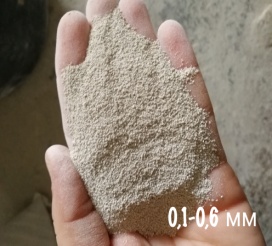 91Известняковая крупа (мешок 50 кг)1 кг- 4р1 кг- 4р92Известняковая мука (биг-беги)1 кг- 2.50р1 кг- 2.50р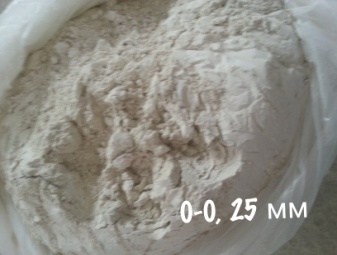 93Известняковая мука (мешок 50 кг )1 кг-4 р1 кг-4 р94Мел кормовой в мешках 30 кг1 кг- 5,20р1 кг- 5,20р95Мел кормовой в мешках 50 кг1 кг- 4 р1 кг- 4 рМел кормовой, пакет 5 кг1 кг,14р, От 1 тонны  12 руб кг,от 3 тонн 10 руб кг1 кг,14р, От 1 тонны  12 руб кг,от 3 тонн 10 руб кг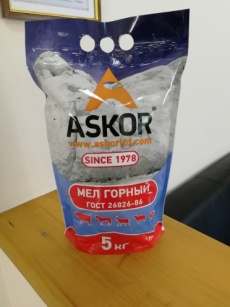 96Травяная мука  мешок 40 кг1кг- 23 р1кг- 23 р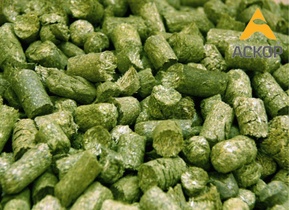 97Патока в канистрах по 6   кг 250 руб канистра 250 руб канистраПатока в канистрах 15 кг380 руб канистра380 руб канистраПРЕМИКСЫ УНИВЕРСАЛЬНЫЕ  (фирменные пакеты по 5 кг)ПРЕМИКСЫ УНИВЕРСАЛЬНЫЕ  (фирменные пакеты по 5 кг)ПРЕМИКСЫ УНИВЕРСАЛЬНЫЕ  (фирменные пакеты по 5 кг)ПРЕМИКСЫ УНИВЕРСАЛЬНЫЕ  (фирменные пакеты по 5 кг)ПРЕМИКСЫ УНИВЕРСАЛЬНЫЕ  (фирменные пакеты по 5 кг)ПРЕМИКСЫ УНИВЕРСАЛЬНЫЕ  (фирменные пакеты по 5 кг)98Роксвит™ Универсальный -ПТИЦА69  р/кг69  р/кг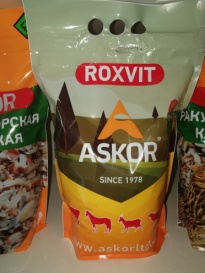 99Роксвит™ Универсальный - СВИНЬИ57,60р/ кг57,60р/ кг100Роксвит™ Универсальный - КРС46 р/ кг46 р/ кгПРЕМИКСЫ УНИВЕРСАЛЬНЫЕ (фирменные пакеты по 900г)ПРЕМИКСЫ УНИВЕРСАЛЬНЫЕ (фирменные пакеты по 900г)ПРЕМИКСЫ УНИВЕРСАЛЬНЫЕ (фирменные пакеты по 900г)ПРЕМИКСЫ УНИВЕРСАЛЬНЫЕ (фирменные пакеты по 900г)ПРЕМИКСЫ УНИВЕРСАЛЬНЫЕ (фирменные пакеты по 900г)ПРЕМИКСЫ УНИВЕРСАЛЬНЫЕ (фирменные пакеты по 900г)101Роксвит™ Универсальный -ПТИЦА68 р/шт68 р/шт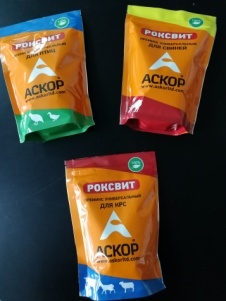 102Роксвит™ Универсальный - СВИНЬИ              64р/шт              64р/шт103Роксвит™ Универсальный - КРС              56р/шт              56р/штПРЕМИКСЫ УНИВЕРСАЛЬНЫЕ (мешки по 25 кг)ПРЕМИКСЫ УНИВЕРСАЛЬНЫЕ (мешки по 25 кг)ПРЕМИКСЫ УНИВЕРСАЛЬНЫЕ (мешки по 25 кг)ПРЕМИКСЫ УНИВЕРСАЛЬНЫЕ (мешки по 25 кг)ПРЕМИКСЫ УНИВЕРСАЛЬНЫЕ (мешки по 25 кг)ПРЕМИКСЫ УНИВЕРСАЛЬНЫЕ (мешки по 25 кг)104Роксвит™ Универсальный -ПТИЦА70р70р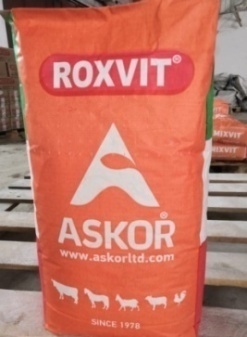 105Роксвит™ Универсальный - СВИНЬИ41,12р41,12р106Роксвит™ Универсальный - КРС22,60 р22,60 р